CP413	Forensic PsychologyCourse Learning Outcomes (CLOs):After completing this course, students shall be able to:Mapping of CLOs to Program Learning Outcomes (PLOs):Learning Methodology:Classroom lectures, research-related practices, synopsis/ article writingGrade Evaluation CriteriaText Book:Fulero, S. M., & Wrightsman, L. S. (2008). Forensic psychology. USA. Cengage Learning,Reference books:Brown, J. M., & Horvath, M. A. (Eds.). (2021). The Cambridge handbook of forensic psychology. Cambridge University Press.Hall, H. V., & Poirier, J. (Eds.). (2021). Forensic psychology and neuropsychology for criminal and civil cases. CRC Press.Otto, R. K., & Heilbrun, K. (2019). The practice of forensic psychology: A look toward the future in light of the past. In Clinical Forensic Psychology and Law (pp. 467-480). Routledge.Scott, A. J. (2019). Forensic psychology. Bloomsbury Publishing.Taylor, S. (2019). Forensic psychology: the basics. Routledge.Calendar of Course ContentsMapping of CLOs to Direct AssessmentsResource Person:Sumaira AyubEmail: sumaira.ayub@umt.edu.pkSchool & Department School of Professional Psychology                 Department of Applied Psychology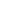 Consultation HoursTuesday: 2:00 pm – 5.00 pmWednesday: 2.00 pm – 5.00 pmFriday: 2.00 pm – 5.00 pmDegree Program:BS PsychologySection:ASemester:7th & 8thCourse Pre-requisite(s):Basic knowledge of PsychologyCredit Hours:3Course Type: (Theory/Lab)TheoryVenue/Day/Time:Friday (Sen-305), 5th 6th SlotsCourse URL (if any):NACLO-1Explain the salient features of forensic psychology and its contribution in the legal system including Law Enforcement Agencies, Judicial and Correctional Settings in Pakistan (C2). CLO-2Apply the research methods used by forensic psychologists (C3). CLO-3Analyze forensic assessment, intervention and rehabilitative modalities appropriate to the civil or criminal justice setting (C4)CLO-4Relate theoretical and conceptual framework of Forensic Psychology within the field (C4).CLO-5Formulate and communicate the forensic assessment report of the offender after interview and testing (C5)Semester Course Code TitleCourse Learning OutcomesPLO 1:  Psychology KnowledgePLO 2:  CommunicationPLO 3: ResearchPLO 4:  EthicsPLO 5: Life-Long LearningPLO 6: The Psychologist and SocietyPLO 7: Individual and Team WorkPLO 8: Environment and SustainabilitySemester Course Code Title1. Explain the salient features of forensic psychology and its contribution in the legal system including Law Enforcement Agencies, Judicial and Correctional Settings in Pakistan (C2). Semester Course Code Title2. Apply the research methods used by forensic psychologists (C3). 7thCP413Forensic 3. Analyze forensic assessment, intervention and rehabilitative modalities appropriate to the civil or criminal justice setting (C4)7thCP413Forensic 4. Relate theoretical and conceptual framework of Forensic Psychology within the field (C4).7thCP413Forensic 5. Formulate and communicate the forensic assessment report of the offender after interview and testing (C5)ComponentsMarksQuiz10 %Assignments 10%Class Activities5%Presentations10%Mid-term exam25%Final exam40%Total 100Week Topics CLO Textbook1Introduction to Forensic PsychologyDefining forensic psychologyDifference between Criminal and Forensic PsychologyHistory of forensic psychologyCLO1Chapter 12Introduction to Forensic PsychologyScope of Forensic PsychologyStatus of Forensic psychologyCLO1Chapter 13Ethical & Professional Issues	Practicing ethical forensic psychologyLegal, ethical and moral considerationsTrainings in forensic psychology CLO2Chapter 34Role of Forensic Psychologist in different settingsRehabilitation in correctional settingsCriminal offenders’ rehabilitation through psychotherapyCLO1Chapter 15Assessment in Forensic SettingPersonality assessment in personal injury litigationConducting personal injury evaluationEvaluating eyewitness testimony in adults & childrenCompetency to stand trialCLO2Chapter 46Role of Forensic Psychologist in different settingsPunishments and alternate routes to crime preventionCurrent status of correctional settingsCLO3Chapter 27Understanding Legal RightsHuman rightsUnderstanding child rightsWomen rightsDomestic & adult issuesMental Health billCLO3Chapter 28Perpetrator and VictimFactors contributing to crimes: (causes, consequences& Prevention)Bullying among offenders Juvenile delinquencyCLO3Chapter 79Mid-term ExamCLO1, CLO2, CLO310Perpetrator and VictimHarassment & violenceSubstance useChild abuseViolence against womenCLO4Chapter 711Applying Psychology to CrimeApplying psychology to civil & criminal proceedingsInsanity as a defenseSpecific intent and diminished capacityCLO4Chapter 6-712Applying Psychology to CrimeJuvenile justice systemWomen rights protection  Probation and paroleCLO4Chapter 6-713Special ApplicationsHarassment & violence risk assessmentPsychology and law enforcementPrevention of bullyingCLO5Chapter 314Special ApplicationsPolygraph testingForensic Psychology in the Pakistani contextCLO5Chapter 215Communicating Expert OpinionsServing as an expert witnessCLO5Chapter 1216Communicating Expert OpinionsWriting forensic reportsCLO5Chapter 1217FINAL TERM EXAMINATIONCLO4, CLO5CLO4, CLO5Assurance of Learning and Assessment Items:Assurance of Learning and Assessment Items:Assessment ItemApplication/ ObjectivesPLO / CLOAssignment 1CLO1/ PLO1Assignment 2CLO2/PLO3Class Activity 1CLO1/ PLO1Class Activity 2CLO3/ PLO6Quiz 1CLO3/ PLO6Quiz 2CLO4/ PLO7PresentationsCLO5/ PLO2Mid Term ExamCLO1, CLO2, CLO3/PLO1, PLO3, PLO6Final ExamCLO4, CLO5/PLO7, PLO2